New Course v6.0 Course GENERAL INFORMATION	Before you begin...This form serves as the approval process of record for new course proposals at Kennesaw State University.For this process and others you will find policies at the KSU Curriculum website. Direct all questions concerning this form and others to curriculog@kennesaw.edu.Please refer to the on the curriculum reviewer guidelines on the Curriculum Instruction and Assessment website when reviewing the content of this proposal. By approving this proposal to the next step in the approval process work flow you are certifying that you have read all content and affirm that all criteria have been met.Notice: Once the proposal is launched you will need to approve it as the originator before it will move on to the Initial Review step of the approval process.ROUTING INFORMATIONInformation in the routing section cannot be changed after the proposal is launched. If information is incorrectly entered, the proposal will need to start the process over.Which department(s) should review this proposal?*Office of ResearchThere are different committees for graduate and undergraduate review; please select appropriately.If multiple departments are selected above, please indicate who owns this course:Office of ResearchOnly one department can be listed as the 'owner' of an item.Department Contact:*	Contact email:*Amy Buddie   abuddie@kennesaw.eduThis person is the main contact for the proposal and will represent the proposal at all committee meetings including UPCC or GPCC.Level of Proposed New Course:*GraduateIs this a teacher education proposal originating from outside the Bagwell College ofEducation?*NoSelecting "yes" will add a step to the approval process, routing this to the EPCC at the appropriate time, and cannot be changed once the proposal is launched.Will this course be included in the General Education Core Curriculum (A-E)?*NoIf yes, you should have already consulted with the Faculty Executive Director of General Education prior to launching this proposal.Proposed Implementation Term:*Fall 2022New courses that do not require a program change can be implemented during Fall and Spring terms. If a program proposal is required to reflect this course, the implementation term should align with the program implementation term.CATALOG INFORMATION	Enter all information as it should appear in the catalog.Prefix:*	Number:*RES								7000Title:*Vertically Integrated ProjectsTitle for transcript label:*Vertically Integrated ProjectsThis is for Banner purposes.For definitions of prerequisite, concurrent prerequisite, corequisite, and best practices consult the Course Prerequisite and Corequisite resource.Prerequisites:NoneConcurrent prerequisites:NoneCorequisites:NoneDescription:*Multidisciplinary course supporting faculty research. Can participate multiple semesters. Students will have strong foundations within the discipline(s), pursue further knowledge/skills, make meaningful contributions, and assume significant technical/leadership responsibilities.The description should include full sentences, be written in the present tense, have a maximum of 75 words, and focus on what the student will learn in the course.Please indicate in the boxes below the credit hour distribution for this course. If the course will be variable in credit, please be sure to include minimum and maximum values in each box. If needed consult the Credit Hour Ratio tables.Lecture Hours:*0Laboratory Hours:*1 to 4Credit Hours:*1 to 4IMPACT	Indicate all degrees, minors, and/or certificates that will use this new course:*All graduate programs. Similar to Directed Study, it is not a requirement for any degree program, but it can be fit into the curriculum as departments see fit.Indicate where in the curriculum of the above programs this new course will be used/added:*Area F (1000 or 2000-level courses only)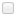 Major/ Degree Required CoursesConcentration/ TrackElectives or Related Studies that are a stated list of coursesElectives or Related Studies that are a list of prefixesN/A- This course is not designed for a specific program (will be a free elective)If the course will be in Area F, required, or added to a list of electives/related studies, a program proposal is required to reflect this.Is this course replacing an existing course?*NoWhat is the justification for this course? Please include any data to support the justification.*
The Vertically Integrated Projects (VIP) program is an initiative designed to facilitate large-scale multidisciplinary research projects on campuses. VIP teams are typically led by one or more faculty members and involve large numbers of student researchers (both graduate and undergraduate where appropriate) who work on the teams ideally for 2-3 years. The VIP Consortium consists of over 40 institutions worldwide, with five in Georgia (Kennesaw State University, Georgia Tech, Georgia State, Morehouse, and University of Georgia). You can read more about the VIP Consortium here: http://www.vip-consortium.org/ 

There are several key features of the VIP program, found here: http://vip-consortium.org/content/vip-model. One key feature is that all students who work on VIP teams earn academic credit for their participation, which is why we are proposing this new course. Because the projects are multidisciplinary, students may work on a project with a faculty mentor in a different department. Therefore, we are proposing a course with a new prefix (“RES” out of the Office of Research). KSU officially joined the VIP Consortium in Fall 2021, with six teams involving nearly 30 faculty members along with postdoctoral researchers, graduate students, and undergraduates. UPCC has passed an undergraduate version of this course (RES 4000), and this proposal is for a graduate version of this course.  

The VIP model has been extensively studied for over 20 years (a sample of publications and presentations from Georgia Tech can be found here: http://www.vip.gatech.edu/publications).If course is being added as a required course or to a concentration, what program level learning outcomes does this course meet?NoneIf this course will not meet a program level learning outcome, please explain.What content or skills of each prerequisite (or corequisite, or concurrent prerequisite) commands its inclusion as a prerequisite for this course? Please include justification for courses, test scores, student standing, credit hours, or any other prerequisite listed for the course.*NoneFor course prerequisites, how often	If other, please specify: are the required courses offered?*Every Fall and Spring semesterEither Fall or Spring semesterEvery semester, including SummerN/A- No prerequisite courses OtherCURRICULUM DETAILS	If needed consult the Syllabus Checklist and/or use Syllabus Template.Check to confirm:*I have attached a syllabus with all required KSU policies included.Type of Course:	17. Classification of Course:*   GraduateYes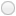 NoType of Delivery:*Face to FaceOnlinePlace of Delivery:*Marietta or Kennesaw Campus (this includes internships, student teaching, residency, etc.)City Springs ComplexGalleria ComplexOnlineGrading Structure. S/U grading should be used for degree requirements other than academic course work. S/U is approved for dissertations and thesis hours, student teaching, clinical practicum, internship, and proficiency requirements in graduate programs, and will not be included in determination of the GPAGrading Structure:*RegularS/UHow often will this course be offered?*Every Fall and Spring semesterEither Fall or Spring semesterEvery semester, including SummerOtherUNDERGRADUATE COURSES ONLY23. Is this course used to satisfy Required High School Curriculum (RHSC) deficiencies?*YesNoRESOURCES & ASSESSMENTIf other, please specify: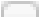 If yes, what area does it satisfy?ScienceSocial ScienceForeign LanguageHow will this course be assessed by faculty and/or the department?*Direct Assessment (Student artifacts assessed by rubrics, collegiate learning outcomes, etc.)Indirect Assessment (Surveys, exit interviews, focus groups, etc.)OtherIf other, please specify:Who will be managing the assessment/evaluation of this course?*Department ChairIf other, please specify:Designated faculty at Office of Research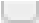 Program CoordinatorOtherHow often will this course be assessed?*Every semesterCourse Fees: If you are requesting a fee please ensure that the Student Elective Fees and Special Charges Proposal Form is signed by the Dean and attached to this proposal for review by Academic Affairs.Implementation of course changes may be delayed pending final approval of course fees.Please discuss course fee viability with your College Business Manager and Academic Fiscal Affairs Officer prior to curriculog submission. Please follow-up with each special course fee request in a timely manner.Are special fees or tuition required for this course?*YesNoWhat specific software or technology (new or existing), other than D2L, is required to teach this course?*Technology needs will be determined on a team-by-team basis. Faculty are expected to identify and secure access to the required technology for their project.What library resources are needed to support this course (select all that apply)?*Periodicals (online journals)DatabasesDigital media (videos)Course reserves NoneConsider assignments for the course- if a research paper is required, students may need to consult various library resources.Please list any resources required for this course that the library system does notcurrently offer:Library resource needs will be determined on a team-by-team basis.What is the anticipated average section enrollment?*that apply)?*None, this will be an online-only courseStandard classroom with instructor podium and projectorComputer LabScience or Manufacturing LabArt or Dance StudioOtherDEPARTMENT CHAIR ONLY Questions 34-37 do not need to be completed by the originator but should be completed prior to department chair approval.If a prerequisite course is from outside your department, please attach correspondence from the department.I confirm correspondence is attached.Who will be teaching this course?	If existing faculty, please explain how faculty workload will be shifted to account for this: Existing full-time faculty	(RES 7000 will be integrated into faculty research efforts.)Existing faculty who teach part-timeNew faculty hiresIf special fees or tuition are required for this course, as indicated in Question 28,please confirm the Request for New or Change in Course Fee from has been attached:I confirm.Please confirm questions 25-33 have been reviewed and align with department resources:I confirm.CURRICULUM SUPPORT OFFICE ONLY	Questions 38-43 are to be answered by a member of the Curriculum Support Office. No action is required by the originator.CIP Code:Is this course on the University System of Georgia list of common course prefixes, numbers, and descriptions?YesNoIs this change part of a larger package	41. If package includes program revision, of active curriculum changes?	link to program proposal can be found here:Yes No	Does this proposal require BOR approval?YesNoIf yes, indicate when form/ memo was	If yes, indicate when BOR sent to BOR:	approved/acknowledged:Confirm proposal has been reviewed by appropriate parties:Office of the RegistrarFaculty Executive Director of General Education Online Modality CoordinatorCompleted check box indicates proposal has been reviewed by party and no issues are foreseen.If yes, which course is being replaced:If yes, are the courses equivalent?Yes NoJUSTIFICATIONConsult the Classification of Courses in the Catalog if unsure.18. Can students take this course, each attempt counting separately toward graduation?*If yes, indicate the maximum number of credit hours students can earn towards graduation:241- 20 students21- 75 students76- 150 students151+ students33. What type of space is required to teach this course successfully (select allIf other, please describe what space is needed.Designated space provided by individual faculty.